Texas Commission on Environmental Quality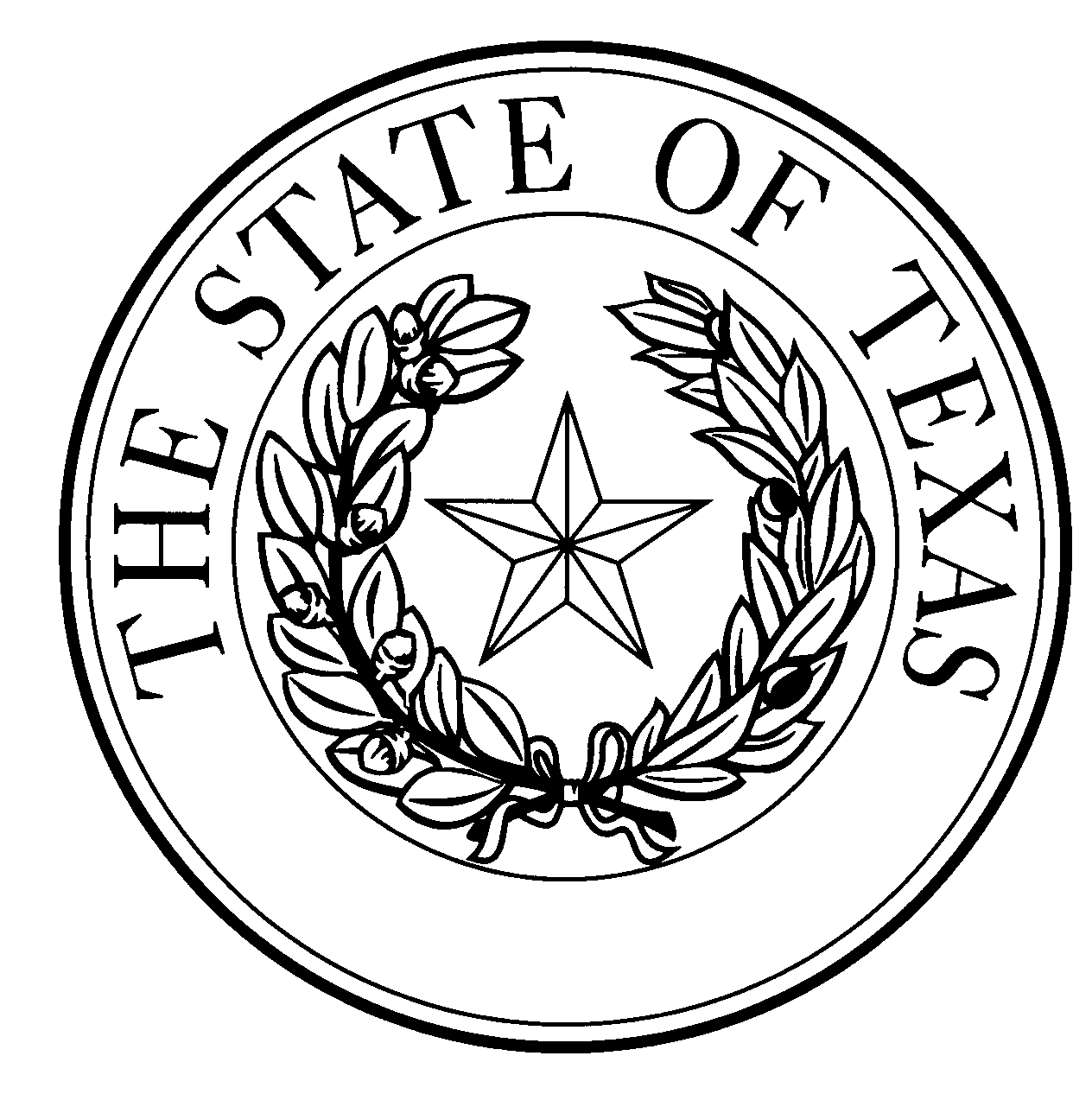 Notice of Concentrated Animal Feeding Operation ApplicationGeneral Permit Authorization No. TXG921525Application. , , ,  has applied to the Texas Commission on Environmental Quality (TCEQ) under General Permit No. TXG920000 for a non-substantial change to the terms of the nutrient management plan (NMP) previously submitted to the TCEQ. The Applicant has reconfigured land management units (LMUs) LMUs #1 and #2 to incorporate confinement pens and a calf hutch area, which decreased the acreage for LMU#1 from 110 to 63 acres and LMU#2 from 102 to 32 acres. The total land application area has decreased from 212 to 95 acres. In addition, the design calculations for retention control structure (RCS) #1 and RCS #2 were revised to reflect the reconfiguration of the RCSs drainage areas, expansion of the RCSs and the current site conditions; RCS#3 was removed from the permit (it was not constructed); and the facility maps were updated. The authorized maximum capacity of  head beef cattle, will remain unchanged. The notice of change application and the updated NMP were received by TCEQ on July 1, 2020.No discharge of pollutants into the waters in the state is authorized by this general permit except under chronic or catastrophic rainfall conditions or events. All waste and wastewater will be beneficially used on agricultural land.The facility is located ,  County, Texas. The facility is located in the drainage area of the  in Segment No.  of the  River Basin. The following link to an electronic map of the site or facility’s general location is provided as a public courtesy and is not part of the application or notice. https://tceq.maps.arcgis.com/apps/webappviewer/index.html?id=db5bac44afbc468bbddd360f8168250f&marker=-102.24666%2C34.347777&level=12. For the exact location, refer to the application.The Executive Director of the TCEQ has approved the proposed non-substantial change to the terms of the NMP. The revised terms of the NMP have been included in the permit record and it is available at the TCEQ’s Central Records, 12100 Park 35 Circle Austin, Texas 78753.Information. For additional information about this application, contact  at . Si desea información en Español, puede llamar al 1-800-687-4040. General information regarding the TCEQ can be found at our web site at www.tceq.texas.gov/.Issued: January 27, 2021